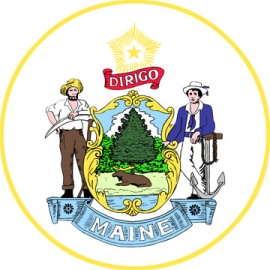 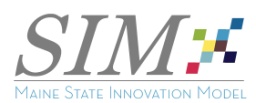 SIM Steering Committee MeetingFebruary 26, 201410 AM – 12 PMConference Room 3, MaineGeneral Alfond Center for Health, 35 Medical Center Parkway, Augusta    SIM Steering Committee MeetingFebruary 26, 201410 AM – 12 PMConference Room 3, MaineGeneral Alfond Center for Health, 35 Medical Center Parkway, Augusta    SIM Steering Committee MeetingFebruary 26, 201410 AM – 12 PMConference Room 3, MaineGeneral Alfond Center for Health, 35 Medical Center Parkway, Augusta    TopicLeadObjective and Planned Highlights of DiscussionEstimated TimeWelcome – Minutes Review and AcceptanceDr FlaniganApprove Steering Committee minutes from January 22 meetingBetween Meeting Memo Review5 minsSIM Status and Subcommittee ReportsPayment Reform – Frank JohnsonUpdate Steering Committee on Payment Reform status and activities30 minsSIM Status and Subcommittee ReportsData Infrastructure - Katie Sendze-     Update Steering Committee on Data Infrastructure      status and activities30 minsSIM Status and Subcommittee ReportsDelivery System Reform – Lisa TuttleUpdate Steering Committee on DSR status and activities 30 minsSIM Status and Subcommittee ReportsEvaluation – Jay Yoe10 minsSIM Branding and Communications UpdateRandy ChenardUpdate Steering Committee on SIM Branding and Communication protocols5 minsSteering Committee Process and FeedbackDr FlaniganObtain feedback from Steering Committee on SIM Governance process 10 minsPublic Comment10 mins